COUNCILLORS PRESENT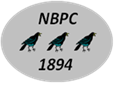 NORTH BRADLEY PARISH COUNCILMINUTES OF THE MEETING HELD REMOTELY VIA ZOOM ON MONDAY, 12 APRIL 2021Cllr Bernard ClarksonCllr Tom ConnerCllr Nick CrangleCllr Roger Evans (Chairman)Cllr Mrs Jenny JoyceCllr Mrs Pam KettletyCllr Mrs Lee Lee (Vicechairman)Cllr Mrs Gina LuntCllr Horace PrickettCllr Mrs Viv ReglerCllr Russell WillsmerItemRecordRecordRecordRecord1Cllr Roger Evans welcomed everyone to the meeting and explained how it would be conducted.Cllr Roger Evans welcomed everyone to the meeting and explained how it would be conducted.Cllr Roger Evans welcomed everyone to the meeting and explained how it would be conducted.Cllr Roger Evans welcomed everyone to the meeting and explained how it would be conducted.2APOLOGIES NoneAPOLOGIES NoneAPOLOGIES NoneAPOLOGIES None3DECLARATIONS OF INTEREST NoneDECLARATIONS OF INTEREST NoneDECLARATIONS OF INTEREST NoneDECLARATIONS OF INTEREST None33.13.23.3ADJOURNMENT OF MEETING FOR MEMBERS OF PUBLIC TO ADDRESS THE COUNCIL AT 19:06Unitary Cllr Horace Prickett reported that many Wiltshire Council staff have been relocated to provide additional support for elections and Covid related work. Cllr Nick Crangle reported that Trowbridge Council’s Speed Indicator Device have been installed on Southwick Road, at the top of Ash Drive, from Southwick and will be turned round in two weeks. A detailed report will be produced afterwards. Cllr Roger Evans advised that Speed Watch will reopen when all the volunteers have had their second vaccinations. Cllr Mrs Lee Lee asked when the last lorry count was undertaken on Southwick Road. Following discussion, it was decided that a vehicle count would be undertaken. Cllr Mrs Lee Lee will coordinate this.  Cllr Nick Crangle can provide clickers to assist.   ADJOURNMENT OF MEETING FOR MEMBERS OF PUBLIC TO ADDRESS THE COUNCIL AT 19:06Unitary Cllr Horace Prickett reported that many Wiltshire Council staff have been relocated to provide additional support for elections and Covid related work. Cllr Nick Crangle reported that Trowbridge Council’s Speed Indicator Device have been installed on Southwick Road, at the top of Ash Drive, from Southwick and will be turned round in two weeks. A detailed report will be produced afterwards. Cllr Roger Evans advised that Speed Watch will reopen when all the volunteers have had their second vaccinations. Cllr Mrs Lee Lee asked when the last lorry count was undertaken on Southwick Road. Following discussion, it was decided that a vehicle count would be undertaken. Cllr Mrs Lee Lee will coordinate this.  Cllr Nick Crangle can provide clickers to assist.   ADJOURNMENT OF MEETING FOR MEMBERS OF PUBLIC TO ADDRESS THE COUNCIL AT 19:06Unitary Cllr Horace Prickett reported that many Wiltshire Council staff have been relocated to provide additional support for elections and Covid related work. Cllr Nick Crangle reported that Trowbridge Council’s Speed Indicator Device have been installed on Southwick Road, at the top of Ash Drive, from Southwick and will be turned round in two weeks. A detailed report will be produced afterwards. Cllr Roger Evans advised that Speed Watch will reopen when all the volunteers have had their second vaccinations. Cllr Mrs Lee Lee asked when the last lorry count was undertaken on Southwick Road. Following discussion, it was decided that a vehicle count would be undertaken. Cllr Mrs Lee Lee will coordinate this.  Cllr Nick Crangle can provide clickers to assist.   ADJOURNMENT OF MEETING FOR MEMBERS OF PUBLIC TO ADDRESS THE COUNCIL AT 19:06Unitary Cllr Horace Prickett reported that many Wiltshire Council staff have been relocated to provide additional support for elections and Covid related work. Cllr Nick Crangle reported that Trowbridge Council’s Speed Indicator Device have been installed on Southwick Road, at the top of Ash Drive, from Southwick and will be turned round in two weeks. A detailed report will be produced afterwards. Cllr Roger Evans advised that Speed Watch will reopen when all the volunteers have had their second vaccinations. Cllr Mrs Lee Lee asked when the last lorry count was undertaken on Southwick Road. Following discussion, it was decided that a vehicle count would be undertaken. Cllr Mrs Lee Lee will coordinate this.  Cllr Nick Crangle can provide clickers to assist.   4MEETING RECONVENED AT 19.15MEETING RECONVENED AT 19.15MEETING RECONVENED AT 19.15MEETING RECONVENED AT 19.15MINUTESThe minutes of the meetings held on Monday 1 and 26 March, having been circulated previously, were approved with one correction to a payment by Cllr Mrs Lee recorded on 26th March. This should be £18.24, not £40.00. These will be signed as a true record of the meeting in due course.MINUTESThe minutes of the meetings held on Monday 1 and 26 March, having been circulated previously, were approved with one correction to a payment by Cllr Mrs Lee recorded on 26th March. This should be £18.24, not £40.00. These will be signed as a true record of the meeting in due course.MINUTESThe minutes of the meetings held on Monday 1 and 26 March, having been circulated previously, were approved with one correction to a payment by Cllr Mrs Lee recorded on 26th March. This should be £18.24, not £40.00. These will be signed as a true record of the meeting in due course.MINUTESThe minutes of the meetings held on Monday 1 and 26 March, having been circulated previously, were approved with one correction to a payment by Cllr Mrs Lee recorded on 26th March. This should be £18.24, not £40.00. These will be signed as a true record of the meeting in due course.5MATTERS RISINGMATTERS RISINGMATTERS RISINGMATTERS RISING6.1150.1 Southwick Road litter bin was installed 4th March.150.1 Southwick Road litter bin was installed 4th March.150.1 Southwick Road litter bin was installed 4th March.150.1 Southwick Road litter bin was installed 4th March.6.2150.7 Hedging at 12A has been cut back. Clerk has written a letter of thanks to the residents.150.7 Hedging at 12A has been cut back. Clerk has written a letter of thanks to the residents.150.7 Hedging at 12A has been cut back. Clerk has written a letter of thanks to the residents.150.7 Hedging at 12A has been cut back. Clerk has written a letter of thanks to the residents.6.3150.8 Parking on The Common – replacement signs have been installed. Grateful thanks to Cllr Bernard Clarkson for doing this.150.8 Parking on The Common – replacement signs have been installed. Grateful thanks to Cllr Bernard Clarkson for doing this.150.8 Parking on The Common – replacement signs have been installed. Grateful thanks to Cllr Bernard Clarkson for doing this.150.8 Parking on The Common – replacement signs have been installed. Grateful thanks to Cllr Bernard Clarkson for doing this.6.4151.1 21/00956/TPO Removal of dangerous tree – approved by WC151.1 21/00956/TPO Removal of dangerous tree – approved by WC151.1 21/00956/TPO Removal of dangerous tree – approved by WC151.1 21/00956/TPO Removal of dangerous tree – approved by WC6.5155 St Nicholas Close litter bin has not been repaired.  155 St Nicholas Close litter bin has not been repaired.  155 St Nicholas Close litter bin has not been repaired.  155 St Nicholas Close litter bin has not been repaired.  6.6155 Woodmarsh blocked drain – Cllr Russell Willsmer has had no response to any reminders. Clerk to chase with Wiltshire Council.  155 Woodmarsh blocked drain – Cllr Russell Willsmer has had no response to any reminders. Clerk to chase with Wiltshire Council.  155 Woodmarsh blocked drain – Cllr Russell Willsmer has had no response to any reminders. Clerk to chase with Wiltshire Council.  155 Woodmarsh blocked drain – Cllr Russell Willsmer has had no response to any reminders. Clerk to chase with Wiltshire Council.  6.7155 Little Common rotten gate posts – Hitachi has not attended to these. Cllr Bernard Clarkson has provided temporary repair. Clerk to chase. 155 Little Common rotten gate posts – Hitachi has not attended to these. Cllr Bernard Clarkson has provided temporary repair. Clerk to chase. 155 Little Common rotten gate posts – Hitachi has not attended to these. Cllr Bernard Clarkson has provided temporary repair. Clerk to chase. 155 Little Common rotten gate posts – Hitachi has not attended to these. Cllr Bernard Clarkson has provided temporary repair. Clerk to chase. 6.8155 Dog fouling notices are now displayed throughout the village. Councillors thanked Cllr Mrs Lee Lee.155 Dog fouling notices are now displayed throughout the village. Councillors thanked Cllr Mrs Lee Lee.155 Dog fouling notices are now displayed throughout the village. Councillors thanked Cllr Mrs Lee Lee.155 Dog fouling notices are now displayed throughout the village. Councillors thanked Cllr Mrs Lee Lee.6.9160.1 21/01478/CLE – Use of cabin at 57 Church Lane – Application has been withdrawn. Enforcement officer advised that the cabin will now be used for storage purposes.160.1 21/01478/CLE – Use of cabin at 57 Church Lane – Application has been withdrawn. Enforcement officer advised that the cabin will now be used for storage purposes.160.1 21/01478/CLE – Use of cabin at 57 Church Lane – Application has been withdrawn. Enforcement officer advised that the cabin will now be used for storage purposes.160.1 21/01478/CLE – Use of cabin at 57 Church Lane – Application has been withdrawn. Enforcement officer advised that the cabin will now be used for storage purposes.7DEVELOPMENT CONTROL – APPLICATIONS RECEIVEDDEVELOPMENT CONTROL – APPLICATIONS RECEIVEDDEVELOPMENT CONTROL – APPLICATIONS RECEIVEDDEVELOPMENT CONTROL – APPLICATIONS RECEIVED7.121/02164/FUL 1 Grays Leaze North Bradley Single storey extension on front elevation for new boot room and utility room – No objection.21/02164/FUL 1 Grays Leaze North Bradley Single storey extension on front elevation for new boot room and utility room – No objection.21/02164/FUL 1 Grays Leaze North Bradley Single storey extension on front elevation for new boot room and utility room – No objection.21/02164/FUL 1 Grays Leaze North Bradley Single storey extension on front elevation for new boot room and utility room – No objection.7.221/02236/FUL Gyny Cottage, 26 The Rank, North Bradley, BA14 9RP Two storey side extension to enlarge living room and bedroom – Support subject to neighbours’ approval..21/02236/FUL Gyny Cottage, 26 The Rank, North Bradley, BA14 9RP Two storey side extension to enlarge living room and bedroom – Support subject to neighbours’ approval..21/02236/FUL Gyny Cottage, 26 The Rank, North Bradley, BA14 9RP Two storey side extension to enlarge living room and bedroom – Support subject to neighbours’ approval..21/02236/FUL Gyny Cottage, 26 The Rank, North Bradley, BA14 9RP Two storey side extension to enlarge living room and bedroom – Support subject to neighbours’ approval..7.321/1747/OUT Outline Permission for construction of two detached dwellings at rear of 32 Woodmarsh. Agreed as at meeting 26 March with the addition of “object for same reasons given for refusal of previous applications on this site.” 21/1747/OUT Outline Permission for construction of two detached dwellings at rear of 32 Woodmarsh. Agreed as at meeting 26 March with the addition of “object for same reasons given for refusal of previous applications on this site.” 21/1747/OUT Outline Permission for construction of two detached dwellings at rear of 32 Woodmarsh. Agreed as at meeting 26 March with the addition of “object for same reasons given for refusal of previous applications on this site.” 21/1747/OUT Outline Permission for construction of two detached dwellings at rear of 32 Woodmarsh. Agreed as at meeting 26 March with the addition of “object for same reasons given for refusal of previous applications on this site.” 7.454 Woodmarsh – Potential application – Councillors agreed that access may be an issue with this development. Resolved to invite architect to present his ideas to the Parish Council in the first instance.54 Woodmarsh – Potential application – Councillors agreed that access may be an issue with this development. Resolved to invite architect to present his ideas to the Parish Council in the first instance.54 Woodmarsh – Potential application – Councillors agreed that access may be an issue with this development. Resolved to invite architect to present his ideas to the Parish Council in the first instance.54 Woodmarsh – Potential application – Councillors agreed that access may be an issue with this development. Resolved to invite architect to present his ideas to the Parish Council in the first instance.8DEVELOPMENT CONTROL - DECISIONS MADE BY WILTSHIRE COUNCILDEVELOPMENT CONTROL - DECISIONS MADE BY WILTSHIRE COUNCILDEVELOPMENT CONTROL - DECISIONS MADE BY WILTSHIRE COUNCILDEVELOPMENT CONTROL - DECISIONS MADE BY WILTSHIRE COUNCIL8.18.220/11405/FUL Site Location: 34 Woodmarsh NB, Proposed single storey rear extension. NB No objection, WC Approve with conditions20/10996/FUL: 44 Church Lane North Bradley BA14 0TE Single storey front & side extension, loft conversion & off-road parking bay with dropped kerb. NB No objection WC Approve with conditions. 20/11405/FUL Site Location: 34 Woodmarsh NB, Proposed single storey rear extension. NB No objection, WC Approve with conditions20/10996/FUL: 44 Church Lane North Bradley BA14 0TE Single storey front & side extension, loft conversion & off-road parking bay with dropped kerb. NB No objection WC Approve with conditions. 20/11405/FUL Site Location: 34 Woodmarsh NB, Proposed single storey rear extension. NB No objection, WC Approve with conditions20/10996/FUL: 44 Church Lane North Bradley BA14 0TE Single storey front & side extension, loft conversion & off-road parking bay with dropped kerb. NB No objection WC Approve with conditions. 20/11405/FUL Site Location: 34 Woodmarsh NB, Proposed single storey rear extension. NB No objection, WC Approve with conditions20/10996/FUL: 44 Church Lane North Bradley BA14 0TE Single storey front & side extension, loft conversion & off-road parking bay with dropped kerb. NB No objection WC Approve with conditions. 9ELECTIONS AND NDP REFERENDUMELECTIONS AND NDP REFERENDUMELECTIONS AND NDP REFERENDUMELECTIONS AND NDP REFERENDUMCllr Roger Evans confirmed that the Parish Council has eleven nominees for the eleven seats and there will therefore be no election. He expressed sorrow that this would be Cllr Gina Lunt’s last meeting and that he on behalf of the Councillors wish to thank her for everything that she has done.Cllr Horace Prickett advised that there are two other nominations for the unitary councillor Southwick seat. Cllr Roger Evans confirmed that there could be no consultation session at the Progressive Hall before the referendum due to Covid.Cllr Roger Evans confirmed that the Parish Council has eleven nominees for the eleven seats and there will therefore be no election. He expressed sorrow that this would be Cllr Gina Lunt’s last meeting and that he on behalf of the Councillors wish to thank her for everything that she has done.Cllr Horace Prickett advised that there are two other nominations for the unitary councillor Southwick seat. Cllr Roger Evans confirmed that there could be no consultation session at the Progressive Hall before the referendum due to Covid.Cllr Roger Evans confirmed that the Parish Council has eleven nominees for the eleven seats and there will therefore be no election. He expressed sorrow that this would be Cllr Gina Lunt’s last meeting and that he on behalf of the Councillors wish to thank her for everything that she has done.Cllr Horace Prickett advised that there are two other nominations for the unitary councillor Southwick seat. Cllr Roger Evans confirmed that there could be no consultation session at the Progressive Hall before the referendum due to Covid.Cllr Roger Evans confirmed that the Parish Council has eleven nominees for the eleven seats and there will therefore be no election. He expressed sorrow that this would be Cllr Gina Lunt’s last meeting and that he on behalf of the Councillors wish to thank her for everything that she has done.Cllr Horace Prickett advised that there are two other nominations for the unitary councillor Southwick seat. Cllr Roger Evans confirmed that there could be no consultation session at the Progressive Hall before the referendum due to Covid.10CORRESPONDENCECORRESPONDENCECORRESPONDENCECORRESPONDENCE10.110.210.3Email: 8 March – Resident asking if PC could explain the reason for a lot of noise in the vicinity. Cllr Nick Crangle confirmed that there had been exercises in the proximity and the Clerk should inform the correspondent.Letter from Wiltshire Search and Rescue dated 25 March – request for donation. Councillors agreed that as this was not considered a “local” charity it would not be supported.Email 29 March – Resident commenting on a rise in council tax. Councillors noted his remarks and requested that the Clerk respond to explain that costs are being transferred from Wiltshire Council which need to be budgeted for.  Email: 8 March – Resident asking if PC could explain the reason for a lot of noise in the vicinity. Cllr Nick Crangle confirmed that there had been exercises in the proximity and the Clerk should inform the correspondent.Letter from Wiltshire Search and Rescue dated 25 March – request for donation. Councillors agreed that as this was not considered a “local” charity it would not be supported.Email 29 March – Resident commenting on a rise in council tax. Councillors noted his remarks and requested that the Clerk respond to explain that costs are being transferred from Wiltshire Council which need to be budgeted for.  Email: 8 March – Resident asking if PC could explain the reason for a lot of noise in the vicinity. Cllr Nick Crangle confirmed that there had been exercises in the proximity and the Clerk should inform the correspondent.Letter from Wiltshire Search and Rescue dated 25 March – request for donation. Councillors agreed that as this was not considered a “local” charity it would not be supported.Email 29 March – Resident commenting on a rise in council tax. Councillors noted his remarks and requested that the Clerk respond to explain that costs are being transferred from Wiltshire Council which need to be budgeted for.  Email: 8 March – Resident asking if PC could explain the reason for a lot of noise in the vicinity. Cllr Nick Crangle confirmed that there had been exercises in the proximity and the Clerk should inform the correspondent.Letter from Wiltshire Search and Rescue dated 25 March – request for donation. Councillors agreed that as this was not considered a “local” charity it would not be supported.Email 29 March – Resident commenting on a rise in council tax. Councillors noted his remarks and requested that the Clerk respond to explain that costs are being transferred from Wiltshire Council which need to be budgeted for.  11MAINTENANCE OF LITTER BINSMAINTENANCE OF LITTER BINSMAINTENANCE OF LITTER BINSMAINTENANCE OF LITTER BINSCllr Bernard Clarkson has sourced a good value litter bin from Compass which would fit the existing base at St Nicholas Close. Cllr Tom Conner advised that a small post fixed bin would be useful on footpath from Park Close. Clerk will research with Cllr Bernard Clarkson and bring to May meeting. The Clerk reminded Councillors that the last bin was paid for in last financial year and budget in the new financial year would provide for this new one.Cllr Bernard Clarkson has sourced a good value litter bin from Compass which would fit the existing base at St Nicholas Close. Cllr Tom Conner advised that a small post fixed bin would be useful on footpath from Park Close. Clerk will research with Cllr Bernard Clarkson and bring to May meeting. The Clerk reminded Councillors that the last bin was paid for in last financial year and budget in the new financial year would provide for this new one.Cllr Bernard Clarkson has sourced a good value litter bin from Compass which would fit the existing base at St Nicholas Close. Cllr Tom Conner advised that a small post fixed bin would be useful on footpath from Park Close. Clerk will research with Cllr Bernard Clarkson and bring to May meeting. The Clerk reminded Councillors that the last bin was paid for in last financial year and budget in the new financial year would provide for this new one.Cllr Bernard Clarkson has sourced a good value litter bin from Compass which would fit the existing base at St Nicholas Close. Cllr Tom Conner advised that a small post fixed bin would be useful on footpath from Park Close. Clerk will research with Cllr Bernard Clarkson and bring to May meeting. The Clerk reminded Councillors that the last bin was paid for in last financial year and budget in the new financial year would provide for this new one.12MAINTENANCEMAINTENANCEMAINTENANCEMAINTENANCEOverhanging fir trees at 18 Westbury Road – Cllr Horace Prickett warned Councillors that an elderly lady lives here who would not be able to manage this. He will warn her that the Council could carry this out but would charge her for it. Cllr Bernard Clarkson advised that the Parish Steward does not normally work in May. Clerk to double check with WC.  Ireland residents have not yet removed the white fencing. This will be discussed at next CATG meeting in June. Cllr Bernard Clarkson warned that map showing the new boundaries will be required for the website. Cllr Nick Crangle will check and advise the Clerk.Overhanging fir trees at 18 Westbury Road – Cllr Horace Prickett warned Councillors that an elderly lady lives here who would not be able to manage this. He will warn her that the Council could carry this out but would charge her for it. Cllr Bernard Clarkson advised that the Parish Steward does not normally work in May. Clerk to double check with WC.  Ireland residents have not yet removed the white fencing. This will be discussed at next CATG meeting in June. Cllr Bernard Clarkson warned that map showing the new boundaries will be required for the website. Cllr Nick Crangle will check and advise the Clerk.Overhanging fir trees at 18 Westbury Road – Cllr Horace Prickett warned Councillors that an elderly lady lives here who would not be able to manage this. He will warn her that the Council could carry this out but would charge her for it. Cllr Bernard Clarkson advised that the Parish Steward does not normally work in May. Clerk to double check with WC.  Ireland residents have not yet removed the white fencing. This will be discussed at next CATG meeting in June. Cllr Bernard Clarkson warned that map showing the new boundaries will be required for the website. Cllr Nick Crangle will check and advise the Clerk.Overhanging fir trees at 18 Westbury Road – Cllr Horace Prickett warned Councillors that an elderly lady lives here who would not be able to manage this. He will warn her that the Council could carry this out but would charge her for it. Cllr Bernard Clarkson advised that the Parish Steward does not normally work in May. Clerk to double check with WC.  Ireland residents have not yet removed the white fencing. This will be discussed at next CATG meeting in June. Cllr Bernard Clarkson warned that map showing the new boundaries will be required for the website. Cllr Nick Crangle will check and advise the Clerk.13FINANCEFINANCEFINANCEFINANCEThe following payments having been previously circulated, were approved and will be paid on-line. The following payments having been previously circulated, were approved and will be paid on-line. The following payments having been previously circulated, were approved and will be paid on-line. The following payments having been previously circulated, were approved and will be paid on-line. PayeePayeeAmount13.1WALC Annual Subscription April 2021-March 2022 WALC Annual Subscription April 2021-March 2022 £695.8613.2CPRE MembershipCPRE Membership£36.0013.3Gooding Accounts PayrollGooding Accounts Payroll£30.0014ANY OTHER BUSINESSANY OTHER BUSINESSANY OTHER BUSINESSANY OTHER BUSINESSCllr Russell Willsmer informed Councillors of an article in the Wiltshire Times about Roman remains found in Trowbridge. These may be the remains found near Little Common Lane which have been reported by Wiltshire Council. Cllr Russell Willsmer will research this further. Cllr Russell Willsmer informed Councillors of an article in the Wiltshire Times about Roman remains found in Trowbridge. These may be the remains found near Little Common Lane which have been reported by Wiltshire Council. Cllr Russell Willsmer will research this further. Cllr Russell Willsmer informed Councillors of an article in the Wiltshire Times about Roman remains found in Trowbridge. These may be the remains found near Little Common Lane which have been reported by Wiltshire Council. Cllr Russell Willsmer will research this further. Cllr Russell Willsmer informed Councillors of an article in the Wiltshire Times about Roman remains found in Trowbridge. These may be the remains found near Little Common Lane which have been reported by Wiltshire Council. Cllr Russell Willsmer will research this further. 15DATE OF NEXT MEETING Monday 17 May 2021, 19:30 at the Progressive Hall.DATE OF NEXT MEETING Monday 17 May 2021, 19:30 at the Progressive Hall.DATE OF NEXT MEETING Monday 17 May 2021, 19:30 at the Progressive Hall.DATE OF NEXT MEETING Monday 17 May 2021, 19:30 at the Progressive Hall.The meeting closed at 20:18Signed …………………………The meeting closed at 20:18Signed …………………………Date ……………………Date ……………………